На основу члана 8. Правилника за доделу средстава за суфинансирање трошкова набавке прикључне механизације, машина и опреме за органску производњу на територији АП Војводине у 2021.години („Службени лист АПВ“ број 5/21), Покрајински секретар за пољопривреду, водопривреду и шумарство дана 06.08.2021. доноси ОДЛУКУ о измени и допуни одлуке о опредељивању средстава по Конкурсу за доделу средстава за суфинансирање трошкова набавке прикључне механизације, машина и опреме за органску производњу на територији АП Војводине у 2021.години 1У тачки 1. Одлуке о опредељивању средстава по Конкурсу за доделу средстава за суфинансирање трошкова набавке прикључне механизације, машина и опреме за органску производњу на територији АП Војводине у 2021. години која је објављена на сајту Покрајинског секретаријата  https://psp.vojvodina.gov.rs/ 16.04.2021. године дана брише се ред 10., врши се пренумерација, те се додаје  нови ред који гласи:2. У тебели из тачке 2. додаје се ред 10. 3.У табели тачке 3. брише се 1. ред.  4.Након доношења одлуке о додели бесповратних средстава, покрајински секретар у име Покрајинског секретаријата закључује уговор о додели средстава сa корисником, којим се регулишу права и обавезе уговорних страна.5.Ову одлуку обајвити на сајту Покрајинског секретаријат за пољопривреду, водопривреду и шумарство.О б р а з л о ж е њ еПокрајински секретаријат за пољопривреду, водопривреду и шумарство (у даљем тексту: Секретаријат),  објавио је Конкурс за доделу средстава за суфинансирање трошкова набавке прикључне механизације, машина и опреме за органску производњу на територији АП Војводине у 2021. години (у даљем тексту: Конкурс) у дневном листу „Дневник“ дана 01.02.2021. године  и „Службеном листу АПВ“ број 5/2021 године и донео је Правилник за доделу средстава за суфинансирање трошкова набавке прикључне механизације, машина и опреме за органску производњу на територији АП Војводине у 2021.години (Службени лист АПВ“ број 5/2021) (у даљем тексту: Правилник).Чланом 9. Правилника је прописано да Комисија разматра пријаве поднете на Конкурс и сачињава предлог Одлуке о додели средстава, а да коначну одлуку доноси Покрајински секретар за пољопривреду, водопривреду и шумарство. Комисија је дана 09.08.2021. године доставила Записник бр: 3, са 4. седнице, о раду Комисије за спровођење Конкурса за доделу средстава за суфинансирање трошкова набавке прикључне механизације, машина и опреме за органску производњу на територији АП Војводине у 2021. години број 104-401-226/2021-01-4 и констатовала да  је по објављеној Одлуци  бр: 104-401-226/2021-01-2 од 15.04.2021.године одлучено да се пријава да се пријава Гордане Шокшић, број пријаве 104-401-1082/2021 одбије услед утрошка средстава, , да је  Полино аграр доо раскинуо уговра, да је услед раскида уговора  Полино аграр доо остало неопредељено 700.000,00 динара.Подносиоци пријаве који су одустали од потписивања уговора о додели средстава Подносиоци пријава са којима се покрајинском секретару предлаже да закључи анекс уговора, Прилог број 1Прилог број 2С обзиром да је предлог Комисије у складу са Правилником донетим 01.02.2021. године, објављеног у „Службеном листу АПВ“ број 5/2021  и Конкурсом објављеним у дневном листу „Дневник“ дана 01.02.2021. године и „Службеном листу АПВ“ број 5/2021 године, а на основу предлога Комисије, донета је одлука и опредељена су средства као у диспозитиву.Поука о правном леку: Жалба се улаже покрајинском секретару у року од 15 дана од дана достављања појединачног решења, односно најкасније у року од 30 дана од објављивања Одлуке на званичној интернет страници Покрајинског секретаријата за лица за које лична достава није успела. 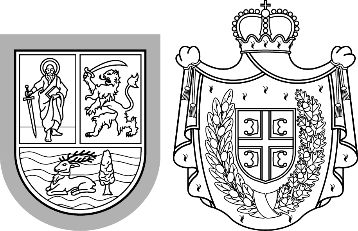 Република СрбијаАутономна покрајина Војводина	Покрајински секретаријат запољопривреду, водопривреду и шумарствоБулевар Михајла Пупина 16, 21000 Нови СадТ: +381 21 487 44 11, +381 21 456 721   Ф: +381 21 456 040psp@vojvodina.gov.rs
Република СрбијаАутономна покрајина Војводина	Покрајински секретаријат запољопривреду, водопривреду и шумарствоБулевар Михајла Пупина 16, 21000 Нови СадТ: +381 21 487 44 11, +381 21 456 721   Ф: +381 21 456 040psp@vojvodina.gov.rs
БРОЈ: 104-401-226/2021-01-5ДАТУМ: 06.08.2021.годинеРб.НАЗИВ ПОДНОСИОЦА ПРИЈАВЕБРОЈ ПРЕДМЕТАОПШТИНАОПРЕДЕЉЕНИ ИЗНОСБРОЈ БОДОВА17Гордана Шокшић104-401-1082/2021Зрењанин698.600,0095Рб БРОЈ ПРИЈАВЕНАЗИВ ПОДНОСИОЦА ПРИЈАВЕМЕСТООПШТИНАРАЗЛОГ ОДБИЈАЊА/ОДБАЦИВАЊА 10104-401-3625/2021Полино аграр дооЈазакИригРаскид уговораРб.НАЗИВ ПОДНОСИОЦА ПРИЈАВЕМЕСТООПШТИНА БРОЈ ПРИЈАВЕРАЗЛОГ ОДБИЈАЊА/ОДБАЦИВАЊА 2Полино аграр дооЈазакИриг104-401-3625/2021Раскид уговораРб.НАЗИВ ПОДНОСИОЦА ПРИЈАВЕОПШТИНАУКУПНА ВРЕДНОСТ ИНВЕСТИЦИЈЕСЕКРЕТАРИЈАТ%КОРИСНИК%БРОЈ БОДОВА2Гордана ШокшићЗрењанин998.000,00698.600,0070299.400,003095ПОКРАЈИНСКИ СЕКРЕТАРЧедомир Божић